УТВЕРЖДЕНГлавой городского округа – главой администрацииЧайковского городского округаЮ.Г.Востриковым____________________________(подпись)«_____»_______________ 2020 г.ОТЧЕТо выполнении плана по противодействию коррупциив администрации Чайковского городского округаза 2019 годПервый заместитель главы администрацииЧайковского городского округа,управляющий делами 														А.В.АгафоновНачальник отдела муниципальной службы администрации Чайковского городского округа											Е.Ю.ШохиреваЗаместитель начальника отдела муниципальной службыадминистрации Чайковского городского округа											Л.М.Трепезникова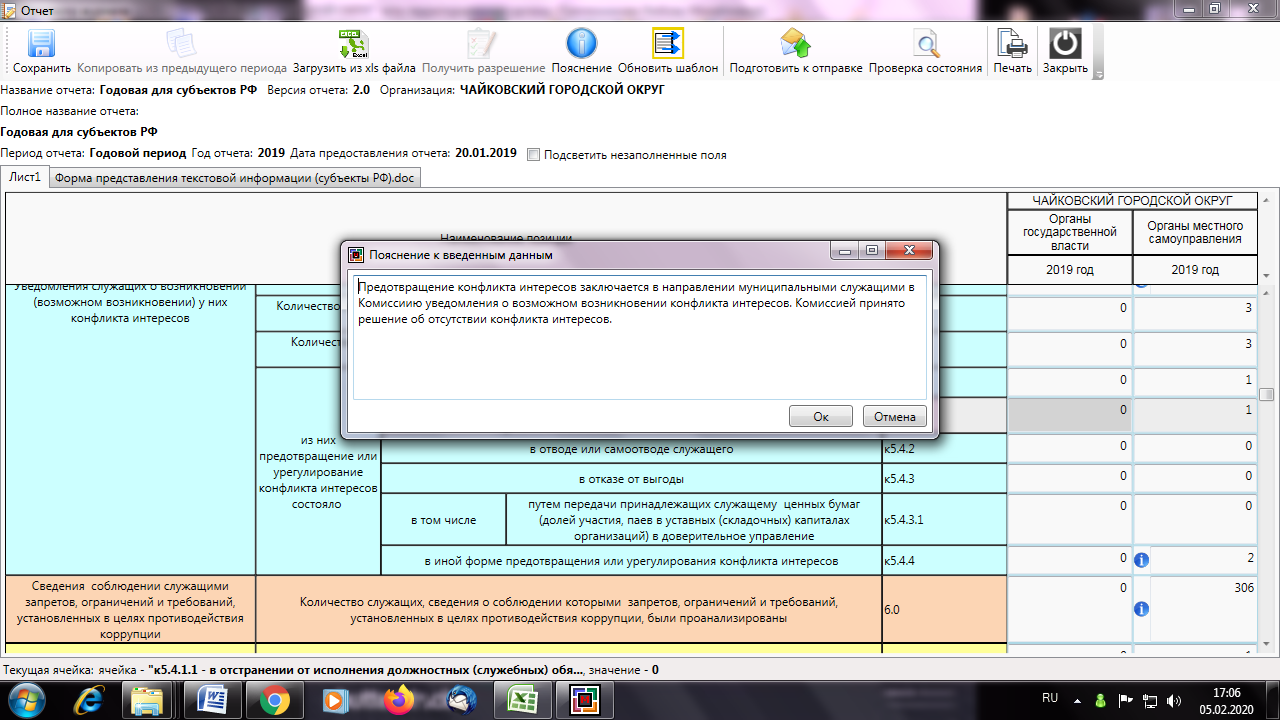 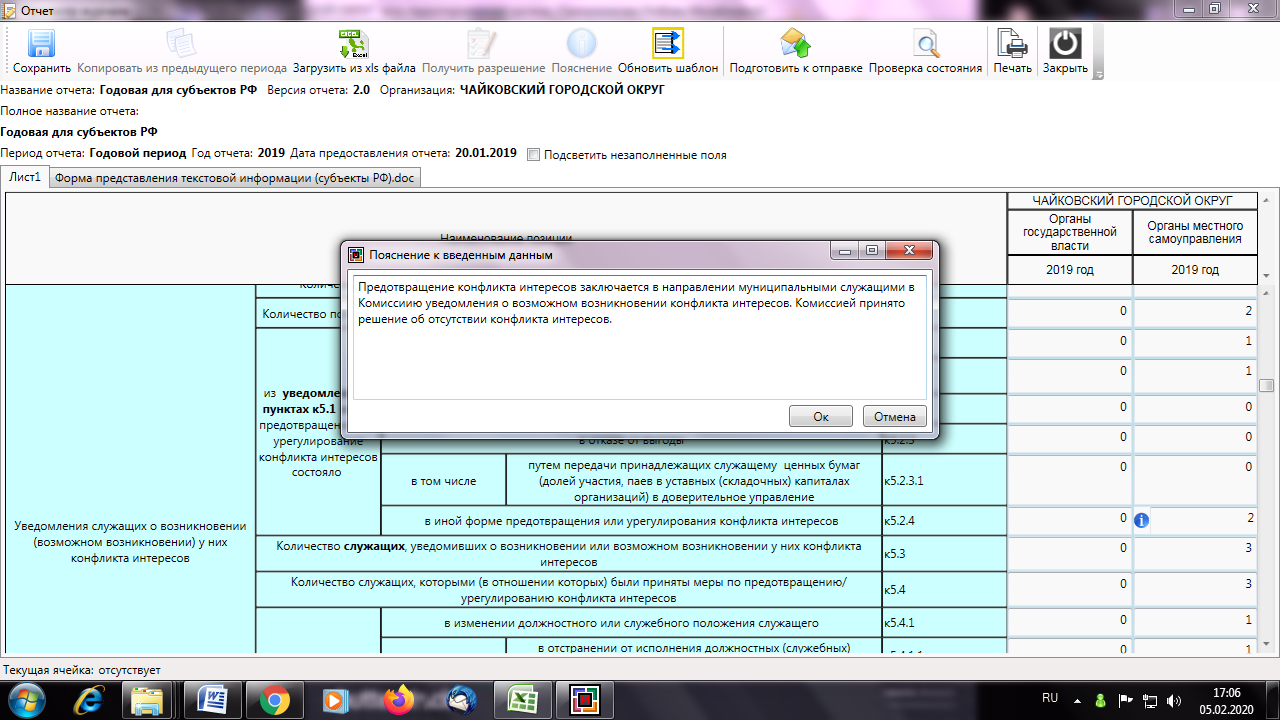 №п\пМероприятияОтветственные исполнителиСрок выполненияРезультаты выполнения123451Совершенствование системы запретов, ограничений и требований, установленных в целях противодействия коррупцииСовершенствование системы запретов, ограничений и требований, установленных в целях противодействия коррупцииСовершенствование системы запретов, ограничений и требований, установленных в целях противодействия коррупцииСовершенствование системы запретов, ограничений и требований, установленных в целях противодействия коррупции1.1.Подготовка отчета о выполнении плана по противодействию коррупции, его размещение на официальном сайте администрации Чайковского городского округа (далее – АЧГО) в информационно-телекоммуникационной сети «Интернет» в разделе «Противодействие коррупции» (далее - сайт)Отдел муниципальной службы АЧГО (далее - ОМС); подразделение кадровой службы либо должностное лицо, ответственное за работу по профилактике коррупционных и иных правонарушений отраслевых (функциональных) органов АЧГО (далее - ОФО), подведомственных учреждений (далее – ПУ)(далее – кадровая служба ОФО, ПУ) До 1 февраля года, следующего за отчетнымПодготовлен отчет о выполнении плана противодействия коррупции в АЧГО в 2019 году.Отчет размещен на сайте по адресу http://chaikovskiyregion.ru/vlast/protivodeystvie-korruptsii/informatsiya-o-rabote-po-protivodeystviyu-korruptsii/.1.2Представление информационных материалов и сведений в рамках антикоррупционного мониторинга ОМС;кадровая служба ОФОВ установленные нормативными правовыми актами срокиВ департамент государственной службы и профилактики коррупции администрации губернатора Пермского края направлено 3 квартальных отчета и годовой по форме ИАС «Сведения о ходе реализации мер по противодействию коррупции в органах местного самоуправления ЧГО».1.3Обеспечение взаимодействия с правоохранительными органами и иными государственными органами по вопросам противодействия коррупции ОМС;кадровая служба ОФОПо мере необходимости, в установленные нормативными правовыми актами срокиПроведены две проверки достоверности и полноты сведений о доходах, об имуществе и обязательствах имущественного характера в соответствии с Указом губернатора Пермского края от 19 июля 2012 г. № 44 «О мерах по реализации отдельных положений законодательства Российской Федерации в сфере противодействия коррупции на муниципальной службе в Пермском крае» (далее – Указ № 44), основанием для которых послужила достаточная информация, представленная в письменном виде в установленном порядке Чайковской городской прокуратурой.По итогам вышеуказанных проверок 2 муниципальных служащих привлечены к дисциплинарной ответственности в виде замечания и выговор.На основании представления Чайковской городской прокуратуры проведена одна проверка соблюдения муниципальным служащим требований о предотвращении или урегулированию конфликта интересов, по итогам проверки муниципальный служащий был привлечен к дисциплинарной ответственности в виде замечания. 1.4Подготовка материалов для рассмотрения на заседании комиссии по координации работы по противодействию коррупции в Пермском краеОМС;кадровая служба ОФО; уполномоченное структурное подразделение АЧГОПри наличии вопроса в повестке заседания комиссииПодготовка материалов для рассмотрения на комиссии по координации работы по противодействию коррупции в Пермском крае не осуществлялась, в связи с отсутствием вопрос по компетенции АЧГО, рассматриваемых на комиссии.2Обеспечение единообразного применения законодательства Российской Федерации о противодействии коррупции в целях повышения эффективности механизмов предотвращения и урегулирования конфликта интересовОбеспечение единообразного применения законодательства Российской Федерации о противодействии коррупции в целях повышения эффективности механизмов предотвращения и урегулирования конфликта интересовОбеспечение единообразного применения законодательства Российской Федерации о противодействии коррупции в целях повышения эффективности механизмов предотвращения и урегулирования конфликта интересовОбеспечение единообразного применения законодательства Российской Федерации о противодействии коррупции в целях повышения эффективности механизмов предотвращения и урегулирования конфликта интересов2.1Анализ сведений, представляемых при приеме на службу лицами, претендующими на замещение должности муниципальной службы в АЧГО, ОФО (далее - граждане) и должности руководителей ПУ.ОМС;кадровая служба ОФОПостоянноПроведен анализ 295 Сведений, представляемых гражданами при приеме на муниципальную службу и должности руководителей ПУ. Случаи нарушений требований антикоррупционного законодательства, в том числе в части конфликта интересов при анализе сведений, представляемых лицами, претендующими на замещение должности муниципальной службы и должности руководителей ПУ отсутствуют.В рамках данных проверок выявляются факты участия муниципальных служащих в управлении коммерческими и некоммерческими организациями, наличия (отсутствия) судимости, наличия (отсутствия) административного наказания в виде дисквалификации.2.2Проведение проверок соблюдения требований о предотвращении и (или) урегулировании конфликта интересовОМС;кадровая служба ОФОЕжегодно (по мере необходимости),в установленные нормативными правовыми актами срокиПроведена одна проверка соблюдения требований о предотвращении и (или) урегулировании конфликта интересов в соответствии с Указом № 44, основанием для которой послужила информация, представленная Чайковской городской прокуратурой. По результатам проверки муниципальный служащий привлечен к дисциплинарной ответственности в виде замечания.2.3Обеспечение действенного функционирования комиссий по соблюдению требований к служебному поведению муниципальных служащих, руководителей ПУ администрации Чайковского городского округа и урегулированию конфликта интересов (далее - комиссия), повышение эффективности реализации принимаемых комиссией решенийОМС;кадровая служба ОФОВ установленные нормативными правовыми актами срокиВ отчетном периоде проведено 2 заседания комиссии, на которых рассмотрены материалы в отношении четырех муниципальных служащих.В отношении одного муниципального служащего по вопросу представления им неполных сведений о доходах, расходах, об имуществе и обязательствах имущественного характера. Комиссией рекомендовано привлечь муниципальных служащих к дисциплинарной ответственности. Рекомендации Комиссии соблюдены представителями нанимателя (работодателями).В отношении трех муниципальных служащих рассмотрены уведомления о возникновении (возможного возникновения) личной заинтересованности, которая приводит или может привести к конфликту интересов при исполнении должностных обязанностей.По итогам рассмотренных уведомлений комиссией установлено:- По одному уведомлению при исполнении должностных обязанностей личная заинтересованность может привести к конфликту интересов. Работодателю рекомендовано принять меры по урегулированию конфликта интересов путем отстранения муниципального служащего от исполнения должностных обязанностей.- Отсутствие конфликта интересов по трем уведомлениям.2.4Проведение анализа публикаций в средствах массовой информации о фактах проявления коррупции в АЧГО, ОФО АЧГО, ПУПресс-служба АЧГО; ОМС; кадровая служба ОФОПостоянно В ходе мониторинга публикаций в средствах массовой информации о фактах проявления коррупции в АЧГО, ОФО АЧГО, ПУ оснований для проведения проверки в соответствии с Указом № 44 не выявлено. 2.5Оценка коррупционных рисков, возникающих при реализации АЧГО, ОФО АЧГО своих функцийРуководители структурных подразделений АЧГО и ОФО АЧГО;ОМС;кадровая служба ОФОПостоянно В соответствии с требованиями действующего законодательства Перечень должностей утверждены решением Чайковской городской Думы от 24.09.2018 № 34 «Об утверждении Перечня должностей муниципальной службы, замещение которых, обязаны муниципального служащего представлять представителю нанимателя (работодателю) сведения о своих доходах, об имуществе и обязательствах имущественного характера, а также сведения о доходах, об имуществе и обязательствах имущественного характера своих супруги (супруга) и несовершеннолетних детей».2.6Актуализация сведений, содержащихся в анкетах, представляемых при поступлении на муниципальную службу, об их родственниках и свойственниках и  проведение их анализаОМС;кадровая служба ОФОПостоянноВ отчетном периоде у всех муниципальных служащих АЧГО, ОФО актуализированы сведения о родственниках, содержащиеся в анкетах, представляемых при назначении на должности муниципальной службы.3Совершенствование мер по противодействию коррупции в сфере закупок товаров, работ, услуг для обеспечения муниципальных нужд и в сфере закупок товаров, работ, услуг отдельными видами юридических лицСовершенствование мер по противодействию коррупции в сфере закупок товаров, работ, услуг для обеспечения муниципальных нужд и в сфере закупок товаров, работ, услуг отдельными видами юридических лицСовершенствование мер по противодействию коррупции в сфере закупок товаров, работ, услуг для обеспечения муниципальных нужд и в сфере закупок товаров, работ, услуг отдельными видами юридических лицСовершенствование мер по противодействию коррупции в сфере закупок товаров, работ, услуг для обеспечения муниципальных нужд и в сфере закупок товаров, работ, услуг отдельными видами юридических лиц3.1Осуществление внутреннего финансового контроля в части закупочных процедур АЧГО, ОФО, ПУУправления финансов и экономического развития АЧГО (далее - УФиЭР)В соответствии с планом контрольных мероприятийВ отчетном периоде УФиЭР проведено 10 проверочных мероприятия в рамках осуществления внутреннего финансового контроля в части закупочных процедур.3.2Осуществление комплекса организационных, разъяснительных и иных мер по соблюдению  законодательства муниципальными служащими и руководителями ПУ при осуществлении закупокУправления финансов и экономического развития АЧГО;ОМСПостоянноУФиЭР проведено две встречи с муниципальными служащими и руководителями ПУ, участвующими в закупках, для доведения результатов проверок в части встречающихся нарушений при осуществлении закупок.4Совершенствование предусмотренных Федеральным законом от 3 декабря 2012 г. № 230-ФЗ «О контроле за соответствием расходов лиц, замещающих государственные должности, и иных лиц их доходам» порядка осуществления контроля за расходами и механизма обращения в доход Российской Федерации имущества, в отношении которого не представлено сведений, подтверждающих его приобретение на законные доходы; обеспечение полноты и прозрачности представляемых сведений о доходах, расходах, об имуществе и обязательствах имущественного характераСовершенствование предусмотренных Федеральным законом от 3 декабря 2012 г. № 230-ФЗ «О контроле за соответствием расходов лиц, замещающих государственные должности, и иных лиц их доходам» порядка осуществления контроля за расходами и механизма обращения в доход Российской Федерации имущества, в отношении которого не представлено сведений, подтверждающих его приобретение на законные доходы; обеспечение полноты и прозрачности представляемых сведений о доходах, расходах, об имуществе и обязательствах имущественного характераСовершенствование предусмотренных Федеральным законом от 3 декабря 2012 г. № 230-ФЗ «О контроле за соответствием расходов лиц, замещающих государственные должности, и иных лиц их доходам» порядка осуществления контроля за расходами и механизма обращения в доход Российской Федерации имущества, в отношении которого не представлено сведений, подтверждающих его приобретение на законные доходы; обеспечение полноты и прозрачности представляемых сведений о доходах, расходах, об имуществе и обязательствах имущественного характераСовершенствование предусмотренных Федеральным законом от 3 декабря 2012 г. № 230-ФЗ «О контроле за соответствием расходов лиц, замещающих государственные должности, и иных лиц их доходам» порядка осуществления контроля за расходами и механизма обращения в доход Российской Федерации имущества, в отношении которого не представлено сведений, подтверждающих его приобретение на законные доходы; обеспечение полноты и прозрачности представляемых сведений о доходах, расходах, об имуществе и обязательствах имущественного характера4.1Организация приема сведений о доходах, расходах, об имуществе и обязательствах имущественного характера, представляемых лицами, муниципальными служащими и руководителями ПУ. Обеспечение контроля за своевременностью представления указанных сведенийОМС;кадровая служба ОФОВ установленные нормативными правовыми актами срокиВ рамках декларационной кампании 2019 года сведения о доходах, расходах, об имуществе и обязательствах имущественного характера представили:- 275 муниципальных служащий,- 81 руководитель муниципальных учреждений.4.2Размещение (обновление) сведений о доходах, расходах, имуществе и обязательствах имущественного характера лиц, замещающих муниципальные должности, муниципальных служащих и руководителей ПУ и членов их семей на официальном сайте АЧГО, ОФО ОМС;кадровая служба ОФО;пресс-службаВ течение 14 рабочих дней со дня истечения срока, установленного для подачи сведений, в том числе для уточненных сведенийСведения о доходах, расходах, об имуществе и обязательствах имущественного характера муниципальных служащих АЧГО, ОФО, руководителей муниципальных учреждений и членов их семей, представленные за 2018 год, были размещены в установленный законодательством срок на Сайте по адресу http://chaikovskiyregion.ru/vlast/protivodeystvie-korruptsii/svedeniya-o-dokhodakh-raskhodakh-ob-imushchestve-i-obyazatelstvakh-imushchestvennogo-kharaktera.php?clear_cache=Y4.3Анализ сведений о доходах, расходах об имуществе и обязательствах имущественного характера, представленных муниципальными служащими и руководителями ПУОМС;кадровая служба ОФОЕжегодно, до 1 октябряВ ходе анализа Сведений о доходах, расходах, об имуществе и обязательствах имущественного характера у одного муниципальных служащих было выявлено нарушение.  В соответствии с Указом № 44 поведена проверка достоверности и полноты представленных сведений о доходах, расходах, об имуществе и обязательствах имущественного характера муниципального служащего. Материалы проверки направлены в Комиссию, по результатам рассмотрения в соответствии с Методическими рекомендациями по привлечению к ответственности государственных (муниципальных) служащих за несоблюдение ограничений и запретов, требований о предотвращении или об урегулировании конфликта интересов и неисполнение обязанностей, установленных в целях противодействия коррупции, утвержденными Минтрудом России нарушение признано малозначительным, к муниципальному служащему применено дисциплинарное взыскание в виде выговора.В связи с отсутствием оснований контроля за расходами в отчетном периоде не инициировалось.4.4Проведение анализа и проверки соблюдения муниципальными служащими запретов, ограничений и требований, установленных в целях противодействия коррупции, в том числе:- обязанности по предварительному уведомлению представителя нанимателя (работодателя) о выполнении иной оплачиваемой работы;- порядка сообщения о получении подарка в связи с протокольными мероприятиями, служебными командировками и другими официальными мероприятиями, участие в которых связано с исполнением ими служебных (должностных) обязанностей, о сдаче и оценке подарка, реализации (выкупе) и зачислении в доход бюджета средств, вырученных от его реализации.ОМС;кадровая служба ОФОПостоянноНеисполнение муниципальными служащими обязанности по предварительному уведомлению представителя нанимателя (работодателя) о выполнении иной оплачиваемой работы в отчетном периоде не выявлялось.Несоблюдение лицами, замещающими муниципальные должности, муниципальными служащими установленного порядка сообщения о получении подарка не выявлялось.Несоблюдение муниципальными служащими установленной обязанности по уведомлению представителя нанимателя о фактах обращения в целях склонения к совершению коррупционных правонарушений не выявлялось.4.5Проведение проверки достоверности и полноты сведений о доходах, расходах, об имуществе и обязательствах имущественного характера, представленных муниципальными служащими и руководителями ПУОМС;кадровая служба ОФОЕжегодно (по мере необходимости),в установленные нормативными правовыми актами срокиВсего в отчетном периоде проведено 3 проверки достоверности и полноты сведений о доходах, расходах, об имуществе и обязательствах имущественного характера в отношении муниципальных служащих в соответствии с Указом № 44 по итогам анализа сведений и информации Чайковского городской прокуратуры. По итогам двух проверок представителям нанимателя (работодателям) рекомендовано применить к муниципальным служащим дисциплинарное взыскание, по одной проверке направить на рассмотрение в Комиссию по конфликту интересов. Все рекомендации учтены.Итоги одной проверки рассмотрены на заседании Комиссии по конфликту интересов. По итогам заседания Комиссии представителю нанимателя (работодателю) рекомендовано применить дисциплинарное взыскание в виде выговора. Рекомендация Комиссии соблюдена.Доля проверок достоверности и полноты сведений о доходах, расходах, об имуществе и обязательствах имущественного характера при наличии оснований составила 100%4.6Контроль за выполнением муниципальными служащими, руководителями ПУ требований о предотвращении или об урегулировании конфликта интересов, в том числе проверка соблюдения указанных требований ОМС;кадровая служба ОФОПостоянноВ отчетном периоде в отношении одного муниципального служащего проведена проверка, принято решение о наличии факта возможного возникновения конфликта интересов и неуведомления муниципальным служащим представителя нанимателя (работодателя) о данном факте.К муниципальному служащему применено дисциплинарное взыскание в виде замечания.4.7Организация приема сведений об адресах сайтов и (или) страниц сайтов в информационно-телекоммуникационной сети Интернет, на которых муниципальные служащие размещали общедоступную информацию, а также данные, позволяющие их идентифицировать. Обеспечение контроля за своевременностью представления сведений.ОМС;кадровая служба ОФОВ установленные нормативными правовыми актами срокиВсе муниципальные служащие АЧГО, ОФО представили сведения об адресах сайтов и (или) страниц сайтов в информационно-телекоммуникационной сети Интернет, на которых муниципальные служащие размещали общедоступную информацию, а также данные, позволяющие их идентифицировать в установленный срок.Доля муниципальных служащих, своевременно представивших такие сведения, составляет 100%.5Повышение эффективности просветительских, образовательных и иных мероприятий, направленных на формирование антикоррупционного поведения муниципальных служащих, популяризацию в обществе антикоррупционных стандартов и развитие общественного правосознанияПовышение эффективности просветительских, образовательных и иных мероприятий, направленных на формирование антикоррупционного поведения муниципальных служащих, популяризацию в обществе антикоррупционных стандартов и развитие общественного правосознанияПовышение эффективности просветительских, образовательных и иных мероприятий, направленных на формирование антикоррупционного поведения муниципальных служащих, популяризацию в обществе антикоррупционных стандартов и развитие общественного правосознанияПовышение эффективности просветительских, образовательных и иных мероприятий, направленных на формирование антикоррупционного поведения муниципальных служащих, популяризацию в обществе антикоррупционных стандартов и развитие общественного правосознания5.1Обучение муниципальных служащих, работников ПУ, в должностные обязанности которых входит участие в противодействии коррупцииОМС;кадровая служба ОФОЕжегодно, до 31 декабряВ отчетном периоде обучение прошли муниципальных служащих, в чьи должностные обязанности входит участие в противодействии коррупции:по программе «Государственное и муниципальное управление», включающую в себя тему противодействие коррупции – 1 чел.;семинар-совещание по вопросу предоставления сведений о доходах – 4 чел.;семинар-совещание по вопросам применения антикоррупционного законодательства – 4 чел.5.2Обучение муниципальных служащих, впервые поступивших на муниципальную службу для замещения должностей, включенных в перечни должностей, установленные нормативными правовыми актами Российской Федерации, по образовательным программам в области противодействия коррупцииОМС;кадровая служба ОФОЕжегодно В отчетном периоде 15 человек приняли участие в обучающем семинаре по теме противодействии коррупции (Запреты, ограничения, обязанности муниципального служащего)5.3Участие в научно-практических конференциях и иных мероприятий по вопросам реализации государственной политики в области противодействия коррупции, семинарах-совещаниях по актуальным вопросам применения законодательства Российской Федерации о противодействии коррупции ОМС;кадровая служба ОФОНе менее 1 мероприятия в годПроведен семинар-совещание по вопросам применения законодательства о противодействии коррупции для муниципальных служащих АЧГО, ОФО, в чьи обязанности входит профилактика коррупционных проявлений.Принято участие в двух семинарах, проведенных Администрацией губернатора Пермского края по вопросам противодействия коррупции.5.4Организация работы по информированию общественности о проводимых антикоррупционных мероприятиях и результатах указанных мероприятий.Размещение на сайте актуальной информации об антикоррупционной деятельности.ОМС;кадровая служба ОФО;пресс-службаПо мере необходимости, в установленные нормативными правовыми актами срокиАктуальная информация об антикоррупционной деятельности по итогам 2019 года размещена на Сайте:- результаты работы Комиссий за 2019 год;- муниципальные правовые акты, касающиеся деятельности по противодействию коррупции, в том числе Перечни должностей;- сведения о доходах муниципальных служащих;- формы документов, связанных с противодействием коррупции;- отчеты по реализации Плана противодействия коррупции.6Систематизация и актуализация нормативно-правовой базы по вопросам противодействия коррупции, устранение пробелов и противоречий в правовом регулировании в области противодействия коррупцииСистематизация и актуализация нормативно-правовой базы по вопросам противодействия коррупции, устранение пробелов и противоречий в правовом регулировании в области противодействия коррупцииСистематизация и актуализация нормативно-правовой базы по вопросам противодействия коррупции, устранение пробелов и противоречий в правовом регулировании в области противодействия коррупцииСистематизация и актуализация нормативно-правовой базы по вопросам противодействия коррупции, устранение пробелов и противоречий в правовом регулировании в области противодействия коррупции6.1Разработка (корректировка) нормативных правовых актов АЧГО в сфере противодействия коррупции в связи с развитием федерального законодательства, в том числе внесение изменений в положения о структурных подразделениях по профилактике коррупционных и иных правонарушенийОМС; правовое управление АЧГО;кадровая служба ОФОПо мере необходимости, в установленные нормативными правовыми актами срокиВ отчетный период приняты НПА:- Решение Чайковской городской думы от 19.06.2019 №222 «Об утверждении Положения о сообщении лицами, замещающими муниципальные должности, должности муниципальной службы органов местного самоуправления Чайковского городского округа, о получении подарка в связи с протокольными мероприятиями, служебными командировками и другими официальными мероприятиями, участие в которых связано с выполнением ими служебных (должностных) обязанностей, сдаче и оценке подарка, реализации (выкупе) и зачисление средств, вырученных от его реализации»;- Постановление администрации города Чайковского от 27.02.2019 № 349 «Об утверждении Кодекса профессиональной этики и служебного поведения муниципальных служащих администрации города Чайковского»;- Постановление администрации города Чайковского от 29.03.2019 № 690 «Об утверждении Положения о порядке проведения антикоррупционной экспертизы проектов нормативных правовых актов и нормативных правовых актов администрации города Чайковского»;- Постановление администрации города Чайковского от 08.05.2019 № 944 «Об утверждении Порядка размещения информации о среднемесячной заработной плате руководителей, их заместителей и главных бухгалтеров муниципальных учреждений и унитарных предприятий Чайковского городского округа»;- Постановление администрации Чайковского городского округа от 28.06.2019 №1185 «Об утверждении Положения о комиссии по соблюдению требований к служебному поведению муниципальных служащих администрации Чайковского городского округа и урегулированию конфликта интересов»;- Постановление администрации Чайковского городского округа от 05.07.2019 № 1210 «Об утверждении порядка размещения сведений о доходах, расходах, об имуществе и обязательствах имущественного характера и предоставление этих сведений общероссийским средствам массовой информации для опубликования»;- Постановление администрации Чайковского городского округа от 11.07.2019 № 1241 «Об утверждении Положения о представлении лицом, поступающим на работу на должность руководителя муниципального учреждения Чайковского городского округа, а также руководителем муниципального учреждения Чайковского городского округа сведений о своих доходах, об имуществе и обязательствах имущественного характера, а также сведений о доходах, об имуществе и обязательствах имущественного характера своих супруги‚ (супруга) и несовершеннолетних детей»;- Постановление администрации Чайковского городского округа от 12.07.2019 № 1246 «Об утверждении Положения о порядке проверки достоверности и полноты сведений о доходах, об имуществе и обязательствах имущественного характера, представленных гражданами, претендующими на замещение должностей руководителей муниципальных учреждений Чайковского городского округа, и лицами, замещающими эти должности»;- Постановление администрации Чайковского городского округа от 12.07.2019 № 1247 «Об утверждении порядка сообщения о возникновении личной заинтересованности, которая приводит или может привести к конфликту интересов»;- Постановление администрации Чайковского городского округа от 12.07.2019 № 1248 «Об утверждении Порядка предварительного уведомления представителя нанимателя (работодателя) о выполнении иной оплачиваемой работы муниципальными служащими администрации Чайковского городского округа»;- постановление администрации Чайковского городского округа от 19.07.2019 № 1277 «Об утверждении Порядка получения разрешения на участие на безвозмездной основе в управлении некоммерческими организациями»;- Постановление администрации Чайковского городского округа от 21.10.2019 № 1712 «Об утверждении Положения о порядке предотвращения и (или) урегулирования конфликта интересов в отношении руководителей муниципальных учреждений, учредителем которых является администрация Чайковского городского округа»;- Распоряжение администрации города Чайковского от 23.01.2019 № 8-р «О назначении ответственных за работу по профилактике коррупционных и иных правонарушений».6.2Осуществление антикоррупционной экспертизы нормативных правовых актов АЧГО, их проектов с учетом мониторинга соответствующей правоприменительной практики в целях выявления коррупционных факторов и последующего устранения таких факторовправовое управление АЧГО;уполномоченные на проведение антикоррупционной экспертизыВ установленные нормативными правовыми актами срокиПроведена правовая экспертиза 407 проектов нормативных правовых актов. Коррупциогенных факторов, способствующих формированию условий для проявления коррупции, не выявлено. 